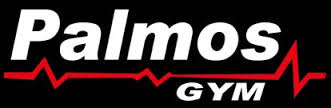 ΣΤΡΑΤΗΓΟΥ ΔΑΓΚΛΗ 49 – Κ. ΠΑΤΗΣΙΑ(ΠΛΗΣΙΟΝ ΣΤΡΑΤΗΓΟΥ ΚΑΛΛΑΡΗ)ΔΕΥΤΕΡΑ-ΠΑΡΑΣΚΕΥΗ 08.30-23.00 & ΣΑΒΒΑΤΟ 09.00-20.00ΤΗΛ. 210.8317654ΟΜΑΔΙΚΑ ΠΡΟΓΡΑΜΜΑΤΑwebsite: www.palmos-gym.gremail: festivaldance@rocketmail.comΩΡΕΣΔΕΥΤΕΡΑΤΡΙΤΗΤΕΤΑΡΤΗΠΕΜΠΤΗΠΑΡΑΣΚΕΥHΣΑΒΒΑΤΟ09.00-09.50Pilates/YogaΕΛΙΖΑBody ToneΔΗΜΗΤΡΗΣCross TrainingΑΝΤΩΝΗΣPilatesΔΗΜΗΤΡΗΣBody ConditionΝΩΝΤΑΣ18.00-18.50Full Body ConditioningΝΑΣΟΣYogaΜΑΡΙΑFull Body ConditioningΣΑΝΤΡΑYogaΜΑΡΙΑBody SculptΝΩΝΤΑΣΣουηδικήΑΝΤΩΝΗΣ19.00-19.50ΜΑΓΔΑΛΗΝΗBody SculptΝΩΝΤΑΣPilatesΔΗΜΗΤΡΗΣ ΒΑΣΙΛΗΣΜΑΓΔΑΛΗΝΗ ΒΑΣΙΛΗΣ20.00-20.50Pilates/FitballΕΛΙΖΑ ΒΑΣΙΛΗΣΣουηδικήΔΗΜΗΤΡΗΣBody ConditionΚΩΣΤΑΣPilates ΜΑΓΔΑΛΗΝΗ21.00-21.50ΑΝΤΩΝΗΣPilates StrongΣΑΝΤΡΑΑΝΤΩΝΗΣPilates StrongΑΝΤΩΝΗΣ 